Sample Assessment Outline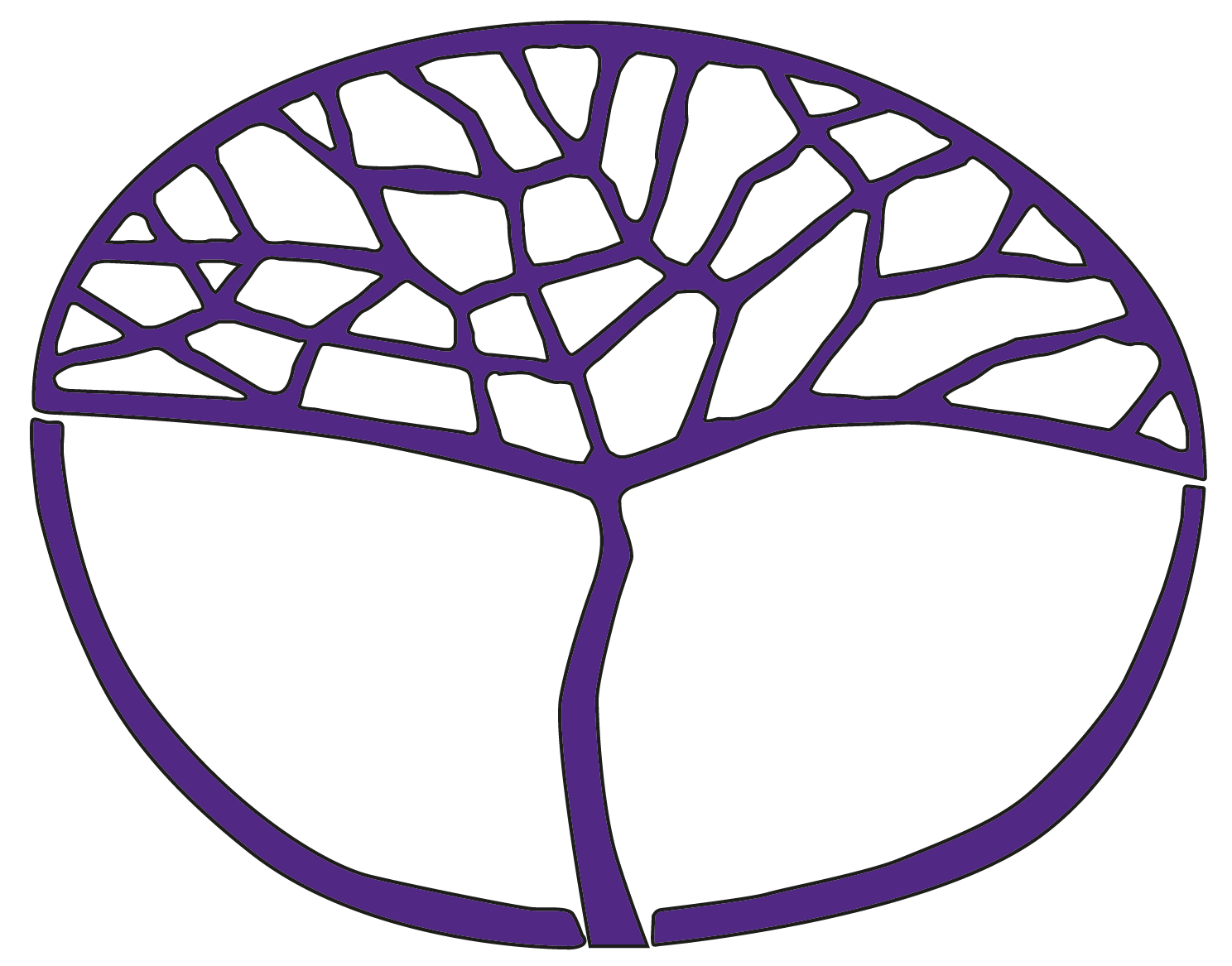 Business Management and EnterpriseATAR Year 12Copyright© School Curriculum and Standards Authority, 2018This document – apart from any third party copyright material contained in it – may be freely copied, or communicated on an intranet, for non-commercial purposes in educational institutions, provided that the School Curriculum and Standards Authority is acknowledged as the copyright owner, and that the Authority’s moral rights are not infringed.Copying or communication for any other purpose can be done only within the terms of the Copyright Act 1968 or with prior written permission of the School Curriculum and Standards Authority. Copying or communication of any third party copyright material can be done only within the terms of the Copyright Act 1968 or with permission of the copyright owners.Any content in this document that has been derived from the Australian Curriculum may be used under the terms of the Creative Commons Attribution 4.0 International licence.DisclaimerAny resources such as texts, websites and so on that may be referred to in this document are provided as examples of resources that teachers can use to support their learning programs. Their inclusion does not imply that they are mandatory or that they are the only resources relevant to the course.Sample assessment outlineBusiness Management and Enterprise – ATAR Year 12Unit 3 and Unit 4 Assessment typeAssessment 
type weighting Assessment 
task 
weightingWhenAssessment taskBusiness research30%7%Semester 1Weeks 2–4Task 1: Research into factors driving globalisation and the impact of globalisationPart A: Evidence of research, including bibliography (10 marks)Part B: In-class validation task based on unseen question/s connected to the content in the research with access to limited notes during the task (30 marks)Business research30%8%Semester 1Weeks 5–6Task 2: Research based on content drawn from: feasibility of expanding into a foreign market, benefits of having a global brand, standardisation or adaption when applying elements of the marketing mix to global brands and benefits of home grown/developed productsPart A: Report based on investigation into a business (30 marks)Part B: In-class validation test connected to the content in the research (10 marks)Business research30%7%Semester 2Week 7–8Task 9: In-class completion of a strategic plan for a business Business research30%8%Semester 2Weeks 11–12Task 10: Research based on content drawn from: use of technology in global markets and its impact on business operations, purpose of production management systems, features of product development and quality managementPart A: Evidence of research, including bibliography (10 marks)Part B: In-class validation – an extended response question connected to the research (30 marks)Response30%5%Semester 1Week 8Task 3: Case studies and/or short answer questions completed in class on free trade agreements and incentives for international tradeResponse30%5%Semester 1Week 10Task 4: Test on sources of financial risk in export markets and strategies for minimising the riskResponse30%5%Semester 1Week 12Task 5: A series of short answer questions completed in class based on content drawn from: the role, benefits and factors that impact on the success of innovation and the role of e-commerce in a global environmentResponse30%6%Semester 2Week 4Task 7: An extended answer case study completed in class based on content drawn from: leadership styles and traits in a cross-cultural setting, impact of cultural considerations on global business practice and ethical practice in a global businessResponse30%4%Semester 2Week 6Task 8: Case studies and/or short answer questions completed in class on content drawn from:  the impact of legal systems, economic factors and political factors on business operations in the global marketResponse30%5%Semester 2Week 14Task 11: Test based on content drawn from: types of financial institutions and sources of internal and external funding and the purpose, features and interpretation of liquidity, profitability and stability ratiosAssessment type Assessment 
type weighting Assessment 
task 
weightingWhenAssessment taskExamination40%15%Semester 1Week 15Task 6: Semester 1 Examination – three hours, based on the examination design brief from the ATAR Year 12 syllabusSection One: Short answer, 4–6 questions (60%)
Section Two: Extended answer, two questions from a choice of three (40%)Examination40%25%Semester 2 Week 15Task 12: Semester 2 Examination – three hours, based on the examination design brief from the ATAR Year 12 syllabusSection One: Short answer, 4–6 questions (60%)
Section Two: Extended answer, two questions from a choice of three (40%)Total100%100%